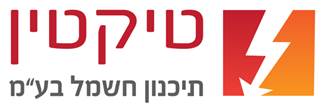 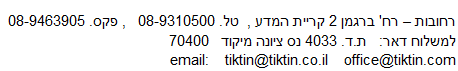 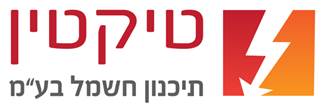 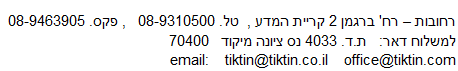 רשימת תכניותע- לעיון, א- לאישור, מ- למכרז, ב- לביצועתאריך עדכון הרשימה:17/03/2020שם הפרויקט:מבנה מדע וטכנולוגיה במכללה האקדמית אשקלוןמס' הפרויקט:8967שם המזמין:מכללת אשקלון0סטטוסקנ"מתיאורמספר גיליוןתקרה-צפוני0מ50תכנית תקרה – מרתף 1- צפוניCH 1תקרה-צפוני0מ50תכנית תקרה – קומת קרקע צפוניCH 2תקרה-צפוני0מ50תכנית תקרה – קומה 1 צפוניCH 3תקרה-צפוני0מ50תכנית תקרה – קומה 2 צפוניCH 4תקרה-צפוני0מ50תכנית תקרה – קומה 3 צפוניCH 5תקרה-צפוניתקרה- דרומי0מ50תכנית תקרה –מרתף 1-  דרומיCS1תקרה- דרומי0מ50תכנית תקרה – קומת קרקע  דרומיCS2תקרה- דרומי0מ50תכנית תקרה – קומה 1  דרומיCS3תקרה- דרומי0מ50תכנית תקרה – קומה 2  דרומיCS4תקרה- דרומי0מ50תכנית תקרה – קומה 3  דרומיCS5תקרה- דרומירצפה - צפוני0מ50תכנית רצפה – מרתף 1- צפוניFH1רצפה - צפוני0מ50תכנית רצפה – קומת קרקע צפוניFH2רצפה - צפוני0מ50תכנית רצפה – קומה 1 צפוניFH3רצפה - צפוני0מ50תכנית רצפה – קומה 2 צפוניFH4רצפה - צפוני0מ50תכנית רצפה – קומה 3 צפוניFH5רצפה - צפוני0מ50תכנית רצפה – מרתף 2- דרומי FS0רצפה - דרומי0מ50תכנית רצפה – מרתף 1- דרומיFS1רצפה - דרומי0מ50תכנית רצפה – קומת קרקע דרומיFS2רצפה - דרומי0מ50תכנית רצפה – קומה 1 דרומיFS3רצפה - דרומי0מ50תכנית רצפה – קומה 2 דרומיFS4רצפה - דרומי0מ50תכנית רצפה – קומה 3 דרומיFS5רצפה - דרומי0מ100תוכנית רצפה – קומת גגGG0מ100תוכנית חשמל ותקשורת קומת מרתף 2-BA6תוכניות תעלות0מ100תוכנית חשמל ותקשורת קומת קרקעBA7תוכניות תעלות0מ100תוכנית חשמל ותקשורת קומת מרתף 1-BA8תוכניות תעלות0מ100תוכנית חשמל ותקשורת קומה 1BA9תוכניות תעלות0מ100תוכנית חשמל ותקשורת קומה 2BA10תוכניות תעלות0מ100תוכנית חשמל ותקשורת קומה 3BA11תוכניות תעלותלוחות0מ50T1R, T1E, G1H, T1UA, T1UB, EA, UA, EB, UBL1לוחות0מ50B2AR, B2AE, B2AU לוחL2לוחות0מ50B1AU, B1AE, B1AR לוחותL3לוחות0מ50ולוחות כיתות KAU, KAE, KAR לוחותL4לוחות0מ50KBU, KBE, KBR לוחות L5לוחות0מ50לוח מתח גבוהL6לוחות0מ50AAU, AAE, AAR לוחותL7לוחות0מ50ABU, ABE, ABR לוחותL8לוחות0מ50BAU, BAE, BAR לוחותL9לוחות0מ50BBU, BBE, BBR לוחותL10לוחות0מ50CAU, CAE, CAR לוחותL11לוחות0מ50CBU, CBE, CBR לוחותL12לוחות0מ100תוכנית הארקת יסוד וכליא ברקarakaכללי0מ50סכימה ורטיקליתSCHEMAכללי0מ50סכימת הארקותSCH. ARAKAכללי0מ50סכימת בקרהSCHEMA BMSכללי0מ50סכימה ורטיקלית מבנה 6 מצב עתידיSCHEMA-2כללי0מ250תוכנית חשמל ותקשורת פיתוחPITכללי